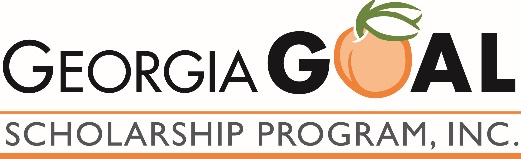  GOAL Scholarship Program – Submit your 2022 GOAL Tax Credit Application today! The GOAL Program is a remarkable and important opportunity provided to Georgians by our elected officials. In exchange for contributions to Georgia GOAL, our partner Student Scholarship Organization, taxpayers receive a 100% state income tax credit!
This is a proven opportunity that is a win-win-win for taxpayer donors, scholarship recipients, and our school community. By simply contributing to Georgia GOAL for a 100%  income tax credit – in other words, by contributing with dollars you must spend anyway, you will help maximize financial aid for deserving families desiring to receive a  education.Tax Credit Limits Based on Filing StatusSingle individual or head of household – up to $1,000Married couple filing a joint return – up to $2,500Married couple filing separate returns – up to $1,250S corporation shareholder, LLC member, or partnership partner – up to $10,000NEW Opportunity for 2022: S corporation, LLC, or partnership that elects to pay tax at the entity level – up to 75% of Georgia income tax liabilityC corporation or Trust – up to 75% of annual  income tax liabilityHow to Contribute & Take the Tax CreditApply NowComplete the 2021 OR 2022 GOAL Tax Credit Application today at www.goalscholarship.org (takes just 20 seconds!).GOAL Submits to DORGOAL submits your 2021 application to the Georgia Department of Revenue (DOR) immediately, and your 2022 application on the first business day of January 2022.Approved to ContributeGOAL and DOR notify you of approved tax credit amount and payment deadline.Make PaymentPay GOAL by check or credit card within 60 days of DOR approval.Take the CreditGOAL will send you Form IT-QEE-SSO1 (tax receipt) for claiming the credit on your  income tax return (Note: you will take the credit on the income tax return for the year in which you make the payment).Please contact Sherry West at swest@curtisbaptist.org with any questions. Thank you for your support of Curtis Baptist School!